          Tu  -  TERZA UNIVERSITÀ -  2022/23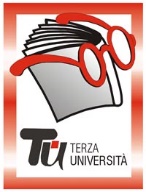                                                            Bergamo - PRIMA FASECalendario   Modulo  n°14CANTAREDocenteLaura SaccomandiGiornoMartedìOrario16.30 – 18.30PeriodoDal 27.09.2022 al 25.05.2023 (annuale: 30 incontri)SedeCTE Celadina, via Pizzo dei Tre Signori 4 (€ 80,00)ArgomentoLaboratorio canto corale (max 35)PresentazioneNato con molto entusiasmo ma con un numero limitato di persone, il coro di Tu è diventato ormai un vero coro, con un buon gruppo di iscritti e una personalità ben definita, che si esibisce anche in importanti occasioni. Il repertorio comprende canti rinascimentali, natalizi, religiosi e popolari. Le esibizioni del coro vengono anche arricchite da letture e proiezioni adatte al tema di volta in volta interpretato. Partecipare al coro offre a tutti la possibilità di scoprire le proprie capacità artistiche e vederle potenziate nel gruppo. Partecipate quindi numerosi a questa gradevole esperienza!Tutor106.09.2022915.11.20221731.01.20232528.03.2023213.09.20221022.11.20221807.02.20232604.04.2023327.09.20221106.12.20221914.02.20232718.04.2023404.10.20221213.12.20222021.02.20232802.05.2023511.10.20221320.12.20232128.02.20232909.05.2023618.10.20221410.01.20232207.03.20233016.05.2023725.10.20221517.01.20232314.03.2023808.11.20221624.01.20232421.03.2023